Date:14 February 2012REPORT OF THE WRC-12 AGENDA ITEM COORDINATOR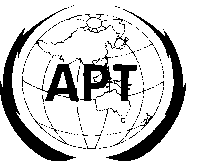 ASIA-PACIFIC TELECOMMUNITYAPT Coordination Meetings During RA-12 and WRC-12APT Coordination Meetings During RA-12 and WRC-12Agenda Item No.: 1.15Name of the Coordinator ( with Email): Keita FURUKAWA                                                                      (furukawa-k92y2@ysk.nilim.go.jp)Issues:to consider possible allocations in the range 3-50 MHz to the radiolocation service for oceanographic radar applications, taking into account the results of ITU R studies, in accordance with Resolution 612 (WRC 07)APT Proposals:ASP/26A15/1-19ADD allocation of Radiolocation in Article 5Primary and Secondary allocation for 11 different bandsBoth Primary and Secondary allocation is subject to apply Resolution 612ASP/26A15/20-23: MOD regulatory text Appendix 4 (Call sign and station identification)Article 19 (General provisions for identification)Resolution 612 (Station identification, Power limitation, and prior coordination)Status of the APT Proposals:One (1) Plenary meeting, one (1) COM4 meeting, one (1) WG4A meeting, twenty two (22) DG, three (3) inter-regional informal meeting and eight (8) APT informal coordination meetings on AI 1.15 had been held, and all APT proposals were taken in to discussion.Now, the regulatory texts were passed the first reading at last Friday 10 February meeting, and ready for the second reading of Plenary as of Doc. 440 (R19).Appendix 4 and Resolution 612: Associated regulatory texts had been modified along with APT proposals. Article 5: Allocation bands are being set partially along with APT proposals.Allocations are done by modification of table and footnotes as follows.Summary of Table of Allocation Plan to Oceanographic Radar in Region 35.A115	Stations in the radiolocation service shall not cause harmful interference to, or claim protection from, stations operating in the fixed or mobile services. Applications of the radiolocation service are limited to oceanographic radars operating in accordance with Resolution 612 (Rev.WRC-12).5.F115	Stations in the radiolocation service shall not cause harmful interference to, or claim protection from, stations operating in the fixed service. Applications of the radiolocation service are limited to oceanographic radars operating in accordance with Resolution 612 (Rev.WRC-12).5.I115	Additional allocation:  in Korea (Rep. of) and the United States, the frequency bands 41.015-41.665 MHz and 43.35-44 MHz are also allocated to the radiolocation service on a primary basis. Stations in the radiolocation service shall not cause harmful interference to, or claim protection from, stations operating in the fixed or mobile services. Applications of the radiolocation service are limited to oceanographic radars operating in accordance with Resolution 612 (Rev.WRC-12).Issues to be discussed at the Coordination Meeting:  NONEComments/Remarks by the Coordinator:  NONE